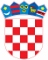            REPUBLIKA HRVATSKAKRAPINSKO-ZAGORSKA ŽUPANIJA                       UPRAVNI ODJEL ZA ZDRAVSTVO,SOCIJALNU SKRB, UDRUGE I MLADEPovjerenstvo za provjeru ispunjavanja uvjeta Javnih pozivaKLASA: 007-02/19-01/114URBROJ: 2140/01-09-19-5KRAPINA, 15. travnja 2019.Na temelju Odluke o imenovanju članova/ica Povjerenstva za provjeru ispunjavanja propisanih uvjeta Javnog poziva za dodjelu financijske potpore za provedbu programa podrške ženama žrtvama nasilja u obitelji na području Krapinsko-zagorske županije, KLASA: 007-02/19-01/103, URBROJ: 2140/01-02-19-3, od 12. ožujka 2019. godine, Povjerenstvo za provjeru ispunjavanja uvjeta Javnog poziva, po otvaranju i pregledu prijava pristiglih na Javni poziv za prijavu dvogodišnjih programa udruga koje pružaju podršku žrtvama nasilja u obitelji na području Krapinsko-zagorske županije (dalje u tekstu: Javni poziv), donosiO D L U K U            I.  Propisane uvjete iz Javnog poziva ispunjava sljedeća prijava: 1. CESI-Centar za edukaciju, savjetovanje i istraživanje, Zagreb, Nova cesta 4, KLASA: 007-02/19-01/116, za program: „SOS telefon i savjetovalište za žrtve nasilja Krapinsko-zagorske županije.“  	II. Prijava udruge iz točke I. ove Odluke upućuje se na stručno ocjenjivanje Povjerenstvu za ocjenjivanje prijava na Javni poziv za dodjelu financijske potpore za provedbu programa podrške ženama žrtvama nasilja u obitelji na području Krapinsko-zagorske županije.                                                                                          VODITELJICA POVJERENSTVA                                                                                                         Petra Vrančić LežDostaviti: 1. Članovima/icama Povjerenstva,2. Upravni odjel za opće i zajedničke poslove,    za objavu na mrežnoj stranici,3. Pismohrana.